版权及相关权常设委员会第三十一届会议2015年12月7日至11日，日内瓦认可非政府组织与会秘书处编拟.	本文件附件中载有一个非政府组织根据版权及相关权常设委员会(SCCR)的《议事规则》(见文件SCCR/1/2第10段)，请求获得SCCR会议观察员地位的信息。2.	请SCCR批准本文件附件中所提及的非政府组织列席本委员会的会议。［后接附件］请求作为观察员列席版权及相关权常设委员会(SCCR)会议的非政府组织非洲公共广播基金会非洲公共广播基金会(APBF)是一个泛非组织，旨在使广播公司和学术研究人员共同为非洲创造良好的公共服务环境，并制作以发展为导向的节目在整个非洲大陆进行广播。其愿景是对非洲国家广播和电视公司向数字内容发布商的转变提供支持，使之以广播和电视娱乐为媒介，向数亿非洲人传播知识。基金会积极主动地支持非洲的社会和经济转型，为此确立了五个明确目标，并力求与WIPO建立合作关系以实现这些目标：为系统地创设“非洲数字媒体基金”提供便利，基金的目的是支持撒哈拉以南非洲的新兴媒体企业家；与主要决策者和监管机构合作，推出数字合规和行业能力建设倡议；在整个撒哈拉以南非洲推动广播和电视广告费用的增量增长；开创面向非洲青年的充满活力的社交媒体论坛；以及设立一系列以公共服务为导向、以新闻和教育为内容的免费广播和免费电视频道，在多平台上发行。详细联系信息：George W. TwumasiDirector and Co-Founder253 Grays Inn RoadLondon, WC1X, 8QTUnited Kingdom联合王国电话：+44 207 278 8251电子邮件：george.twumasi@abnafrica.tv网站：http://www.apbf.tv［附件和文件完］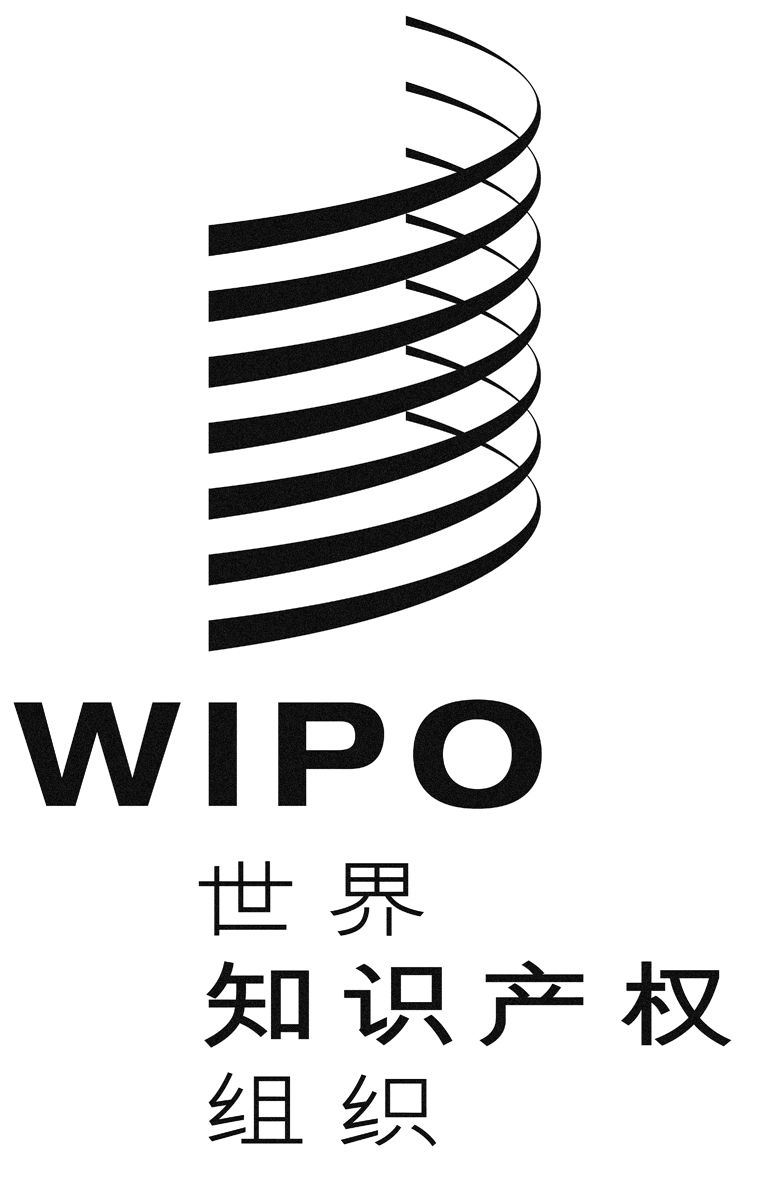 CSCCr/31/2SCCr/31/2SCCr/31/2原 文：英 文原 文：英 文原 文：英 文日 期：2015年9月21日  日 期：2015年9月21日  日 期：2015年9月21日  